АДМИНИСТРАЦИЯ  ИЗОБИЛЬНЕНСКОГО  СЕЛЬСКОГО ПОСЕЛЕНИЯНИЖНЕГОРСКОГО  РАЙОНАРЕСПУБЛИКИ  КРЫМПОСТАНОВЛЕНИЕ08.02.2018 г.                               с.Изобильное                                             № _17Об отмене  приложения № 2 к Постановлению№ 50 от 15.10.2015 г.  « Об утверждении административныхрегламентов исполнения функций муниципальногоконтроля администрации Изобильненского сельскогопоселения Нижнегорского района Республики Крым       Руководствуясь Законом Республики Крым от 30.06.2017 № 394-ЗРК/2017  « О внесении изменений в статью 2 Закона Республики Крым от 19.01.2015 года № 71-ЗРК/2015 « О закреплении за сельскими поселениями  Республики Крым вопросов местного значения» и в связи  приведением нормативных правовых  актов в сфере дорожной деятельности в соответствие с законодательством, администрация Изобильненского сельского поселения                                            ПОСТАНОВЛЯЕТ:      1. Отменить приложение № 2 к постановлению администрации Изобильненского сельского поселения Нижнегорского района Республики Крым № 50 от 15.10.2015 г. административный регламент исполнения муниципальной функции по осуществлению муниципального контроля за сохранностью автомобильных дорог местного значения на территории Изобильненского сельского поселения Нижнегорского района Республики Крым       2.Настоящее постановление обнародовать на доске объявлений Изобильненского сельского совета и на официальном сайте администрации Изобильненского сельского поселения www//izobilnоe-sp.ru.      3. Контроль за исполнением настоящего постановления оставляю за собой.Председатель Изобильненского  сельскогосовета – глава администрации Изобильненского сельского поселения                                                                                       Л.Г.Назарова  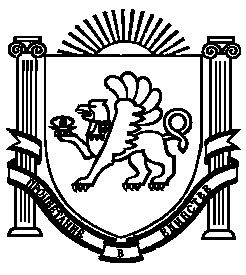 